   Vadovaudamasi Lietuvos Respublikos vietos savivaldos įstatymo 18 straipsnio 1 dalimi,      Pagėgių savivaldybės taryba n u s p r e n d ž i a:   1. Pripažinti netekusiu galios Pagėgių savivaldybės tarybos 2015 m. spalio 29 d. sprendimą Nr. T-197 „Dėl Pagėgių savivaldybės gyventojams socialinių paslaugų ir socialinės paramos teikimo komisijos sudarymo ir komisijos veiklos nuostatų patvirtinimo“.   2. Sprendimą paskelbti Teisės aktų registre ir Pagėgių savivaldybės interneto svetainėje www.pagegiai.lt.                  Šis sprendimas gali būti skundžiamas Lietuvos administracinių ginčų komisijos Klaipėdos apygardos skyriui (H. Manto g. 37, 92236 Klaipėda) Lietuvos Respublikos  ikiteisminio administracinių ginčų nagrinėjimo tvarkos įstatymo nustatyta tvarka arba Regionų apygardos administracinio teismo Klaipėdos rūmams (Galinio Pylimo g. 9, 91230 Klaipėda) Lietuvos Respublikos administracinių bylų teisenos įstatymo nustatyta tvarka per 1 (vieną) mėnesį nuo sprendimo paskelbimo dienos.SUDERINTA: Administracijos direktorė	       	         		          Jūratė MažutienėDokumentų valdymo ir teisės skyriausvyriausiasis specialistas				          Valdas VytuvisCivilinės metrikacijos ir viešosios tvarkos skyriausvyriausioji specialistė − kalbos ir archyvo tvarkytoja		          Laimutė MickevičienėParengėDaiva Vaitiekienė,	Socialinės paramos skyriaus vedėja              Pagėgių savivaldybės tarybos              veiklos reglamento              2 priedasDėl Pagėgių savivaldybės tarybos 2015 m. spalio 29 d. sprendimo NR. t-197 „dėl pagėgių savivaldybės gyventojams socialinių paslaugų ir socialinės paramos teikimo komisijos sudarymo ir komisijos veiklos nuostatų patvirtinimo“ pripažinimo netekusiu galiosAIŠKINAMASIS RAŠTAS2019-06-07.Parengto projekto tikslai ir uždaviniaiBūtina pripažinti netekusiu galios Pagėgių savivaldybės tarybos 2015 m. spalio 29 d. sprendimą Nr. T-197 „Dėl Pagėgių savivaldybės gyventojams socialinių paslaugų ir socialinės paramos teikimo komisijos  sudarymo ir komisijos veiklos nuostatų patvirtinimo, kadangi komisija netenka galios vykdyti savo funkcijų.Kaip šiuo metu yra sureguliuoti projekte aptarti klausimaiPasikeitus Pagėgių savivaldybės tarybos nariams, kurie atstovavo komisijos veikloje, būtina pakeisti į kitus tarybos narius pagal užimamas pareigas.Kokių teigiamų rezultatų laukiama                  Bus patvirtinta Pagėgių savivaldybės administracijos direktorės įsakymu komisija, kuri priims atitinkamo pobūdžio sprendimus.	Kokius galiojančius aktus (tarybos, mero, savivaldybės administracijos direktoriaus) reikėtų pakeisti ir panaikinti, priėmus sprendimą pagal teikiamą projektą.Priėmus sprendimą pagal teikiamą projektą galiojančių teisės aktų keisti nereikia.Jeigu priimtam sprendimui reikės kito tarybos sprendimo, mero potvarkio ar administracijos direktoriaus įsakymo, kas ir kada juos turėtų parengti.Keistinų ir/ar naikintinų sprendimų nėra.Ar reikalinga atlikti sprendimo projekto antikorupcinį vertinimąŠis sprendimas antikorupciniu požiūriu nevertinamas.Sprendimo vykdytojai ir įvykdymo terminai, lėšų, reikalingų sprendimui įgyvendinti, poreikis (jeigu tai numatoma – derinti su Finansų skyriumi)NereikiaProjekto rengimo metu gauti specialistų vertinimai ir išvados, ekonominiai apskaičiavimai (sąmatos) ir konkretūs finansavimo šaltiniaiNegauta.Projekto rengėjas ar rengėjų grupė.Daiva Vaitiekienė – Socialinės paramos skyriaus vedėja.Kiti, rengėjo nuomone, reikalingi pagrindimai ir paaiškinimai.Nėra.Socialinės paramos skyriaus vedėja		                      Daiva Vaitiekienė2015 m. spalio 29 d. Nr. T-197PagėgiaiVadovaudamasi  Lietuvos Respublikos vietos savivaldos įstatymo 16 straipsnio 4 dalimi, 18 straipsnio 1 dalimi, Pagėgių savivaldybės taryba  nusprendžia:1. Patvirtinti Pagėgių savivaldybės gyventojams socialinių paslaugų ir socialinės paramos teikimo komisiją: Sigitas Stonys – Pagėgių  savivaldybės mero pavaduotojas, komisijos pirmininkas;Alvidas Einikis – Pagėgių savivaldybės administracijos direktoriaus pavaduotojas, komisijos narys;Lina Augustinavičiūtė − Vaikų teisių apsaugos skyriaus vedėja, komisijos narė;Daiva Vaitiekienė − Socialinės paramos skyriaus vedėja,  komisijos narė;Viltė Miškinienė – VšĮ „Pagėgių pirminės sveikatos priežiūros centras“ šeimos gydytoja, komisijos narė;Loreta Stašinskienė − Pagėgių neįgaliųjų draugijos pirmininkė, komisijos narė.           2. Patvirtinti  Pagėgių savivaldybės gyventojams socialinių paslaugų ir socialinės paramos teikimo komisijos nuostatus (pridedama).          3. Pripažinti netekusiu galios Pagėgių savivaldybės tarybos 2011 m. gegužės 19 d. sprendimą Nr. T-43 „Dėl Pagėgių savivaldybės gyventojams socialinių paslaugų ir socialinės paramos teikimo komisijos sudarymo ir komisijos veiklos nuostatų patvirtinimo“.           4. Pripažinti netekusiu galios Pagėgių savivaldybės tarybos 2011 m. liepos 28 d. sprendimą    Nr. T-96 „Dėl Pagėgių savivaldybės tarybos 2011 m. gegužės 19 d. sprendimo Nr. T-43 „Dėl Pagėgių savivaldybės gyventojams socialinių paslaugų ir socialinės paramos teikimo komisijos sudarymo ir komisijos veiklos nuostatų patvirtinimo“ 1.2 punkto pakeitimo“.						           5. Sprendimą paskelbti Teisės aktų registre ir Pagėgių savivaldybės interneto svetainėje   www.pagegiai.lt.             Šis sprendimas gali būti skundžiamas Lietuvos Respublikos administracinių bylų teisenos įstatymo nustatyta tvarka.                                                                                                                Meras 					                                         Virginijus Komskis    PATVIRTINTA                                                              Pagėgių savivaldybės tarybos                                           2015 m. spalio 29 d. sprendimu Nr. T-197 PAGĖGIŲ SAVIVALDYBĖS GYVENTOJAMS SOCIALINIŲ PASLAUGŲ IR SOCIALINĖS PARAMOS TEIKIMO KOMISIJOS  NUOSTATAI I. BENDROSIOS NUOSTATOS1. Pagėgių savivaldybės gyventojams socialinių paslaugų ir socialinės paramos teikimo  komisijos (toliau − Komisija) nuostatai reglamentuoja Komisijos  uždavinius, funkcijas, teises ir pareigas  bei darbo organizavimo tvarką.2. Komisija savo veikloje vadovaujasi Lietuvos Respublikos įstatymais, Vyriausybės nutarimais, šiais nuostatais ir  kitais poįstatyminiais teisės aktais.3. Komisijos darbas grindžiamas kolegialiu klausimų svarstymu, teisėtumo ir viešumo principais.4. Komisija užtikrina asmenų (šeimos) pateiktos informacijos konfidencialumą.5. Komisija sudaroma Savivaldybės tarybos sprendimu. 6. Komisijos nutarimai yra rekomendacinio pobūdžio, jie įforminami Savivaldybės administracijos direktoriaus sprendimais ir  įsakymais. II. KOMISIJOS UŽDAVINIAI IR FUNKCIJOS 7. Pagrindinis komisijos uždavinys – Pagėgių  savivaldybės gyventojų (toliau − asmenų (šeimų)) prašymų dėl socialinių paslaugų parinkimo, skyrimo, tęsimo, nutraukimo ir socialinės paramos skyrimo įvairiomis piniginėmis ir nepiniginėmis formomis svarstymas bei rekomendacinių sprendimų priėmimas.8. Komisija, vykdydama jai pavestą uždavinį, atlieka šias funkcijas:8.1. svarsto pateiktus asmenų (šeimų) prašymus. Priima rekomendacinius sprendimus, kuriais rekomenduoja priimti sprendimus ir įsakymus Savivaldybės administracijos direktoriui:8.1.1. dėl vienkartinės pašalpos skyrimo;8.1.2. dėl pagalbos pinigų skyrimo;8.1.3. dėl  transporto paslaugų skyrimo išimties tvarka;8.1.4. dėl socialinės pašalpos skyrimo išimties tvarka;8.1.5. dėl būsto šildymo išlaidų, išlaidų šaltam ir karštam vandeniui kompensacijų skyrimo išimties tvarka;8.1.6. dėl socialinių paslaugų skyrimo asmeniui (šeimai);8.1.7. dėl integralios pagalbos paslaugų skyrimo asmeniui (šeimai);8.1.8. dėl paramos mokiniams skyrimo išimties tvarka Socialinės paramos mokiniams įstatyme nustatyta tvarka;8.1.9. dėl socialinių išmokų skyrimo asmeniui (šeimai) nepinigine forma; socialinės rizikos šeimoms, kurioms paskirtos specialiosios paslaugos, asmenims (šeimoms) naudojantiems socialines išmokas ne pagal paskirtį ir asmenims atsisakiusiems dalyvauti savivaldybės tarybos nustatyta tvarka organizuojamuose visuomenei naudinguose darbuose);8.1.10. dėl pagalbos suteikimo neįgaliesiems savivaldybės gyventojams, įvertinant neįgaliųjų poreikius bei veiksmingo sprendimo priėmimo sprendžiant neįgaliųjų gyvenimo bendruomenėje problemas.8.2. svarsto asmenų (šeimų) prašymus ir rekomenduoja priimti sprendimus Savivaldybės administracijos direktoriui dėl atleidimo nuo mokesčio arba jo sumažinimo,  įsakymu už:8.2.1.  specialiąsias socialines paslaugas; 8.2.1.1. dienos socialinės globos asmens namuose, institucijoje paslaugas;8.2.1.2. trumpalaikės socialinės globos institucijoje paslaugas; 8.2.1.3. ilgalaikės socialinės globos institucijoje paslaugas;8.2.1.4. už paslaugas asmens namuose (įgūdžių ugdymo, paslaugų į namus);8.3. už integralios pagalbos  paslaugas; 8.4. už  transporto paslaugas.9.  Komisija, svarstydama atvejus dėl socialinės paramos teikimo nepinigine forma (kai lėšos mokamos socialinės rizikos asmenims (šeimoms)  ir kitoms šeimoms, kurios lėšas naudoja ne pagal paskirtį, atsižvelgia į gyventojų prašymus, Socialinės paramos skyriaus, Vaikų teisių apsaugos skyriaus specialistų siūlymus, seniūnijų darbuotojų surašytus buities tyrimo aktus ir kitų institucijų išvadas.10. Svarsto socialinės rizikos šeimų ar kitų suinteresuotų institucijų prašymus dėl socialinių išmokų teikimo atnaujinimo pinigine forma ir rekomenduoja priimti sprendimą, įsakymą  Savivaldybės administracijos direktoriui.11. Nagrinėja ir kitus su socialine parama susijusius klausimus, priima Komisijos kompetencijai priskirtus sprendimus ir teikia pasiūlymus Savivaldybės administracijos direktoriui dėl sprendimų priėmimo.III. KOMISIJOS TEISĖS IR PAREIGOS12. Komisija, vykdydama funkcijas, turi teisę:12.1. gauti iš Savivaldybės administracijos, įstaigų reikiamą papildomą informaciją Komisijos darbui vykdyti;12.2. kviesti į posėdžius asmenis (šeimas) dėl papildomos informacijos pateikimo;12.3. atidėti prašymo svarstymą, jei pateikti ne visi reikalingi dokumentai, pareiškėjui pateikus klaidingus duomenis apie save, radus kitą alternatyvų problemos sprendimo būdą;12.4. parinkti vienkartinės pašalpos teikimo būdą socialinės rizikos šeimai ar asmeniui; 12.5. kviesti į posėdžius socialinės rizikos asmenis (šeimas), jei nesutinka dėl priimto sprendimo, įsakymo teikti socialines išmokas ne pinigine forma;12.6. inicijuoti socialinių išmokų teikimo atkūrimą pinigine forma, kai į Komisiją kreipiasi socialinės rizikos asmuo (šeima), atsižvelgiant į seniūnijos socialinio darbuotojo darbui su socialinės rizikos šeimomis, Vaikų teisių apsaugos skyriaus rekomendacijas;12.7. vykti į asmens (šeimos) gyvenamąją vietą patikrinti gyvenimo sąlygų ar išsiaiškinti kitų aplinkybių;12.8. kviesti į posėdžius dėl papildomos informacijos pateikimo Savivaldybės administracijos, kitų įstaigų atitinkamos srities specialistus, bendruomenių atstovus svarstomiems klausimams nagrinėti.13. Komisija privalo:13.1. vykdyti šiuose nuostatuose numatytus uždavinius ir tinkamai atlikti pavestas funkcijas;13.2. atlikdama pavestas funkcijas, laikytis Lietuvos Respublikos įstatymų bei kitų teisės aktų.IV. KOMISIJOS DARBO TVARKA14. Pagrindinė Komisijos darbo forma yra posėdis.15. Paprastai Komisijos posėdžiai vyksta vieną kartą per mėnesį, esant būtinumui − dažniau.16. Komisijos darbą organizuoja Savivaldybės administracijos Socialinės paramos  skyrius.17. Komisijos posėdžius protokoluoja Socialinio paramos skyriaus vyriausiasis specialistas. Protokolą pasirašo Komisijos pirmininkas ir vyriausiasis specialistas. 18. Komisijos protokolai saugomi Savivaldybės administracijos Socialinės paramos skyriuje.19. Posėdžiams vadovauja Komisijos pirmininkas, jo nesant, pirmininko pareigas laikinai eina Administracijos direktoriaus pavaduotojas.20. Komisijos sprendimai yra priimami posėdyje dalyvaujančių Komisijos narių balsų dauguma. Esant vienodam balsų skaičiui, lemiamą balsą turi Komisijos pirmininkas.21. Informaciją apie svarstytų prašymų patenkinimą pareiškėjams pateikia Savivaldybės administracijos Socialinės paramos skyrius.22. Komisijos posėdžiai yra teisėti, jeigu juose dalyvauja daugiau kaip pusė jos narių.V. BAIGIAMOSIOS NUOSTATOS23. Kiekvienas Komisijos narys už savo veiklą atsako Lietuvos Respublikos teisės aktų nustatyta tvarka.________________________________________                                                                                                            Projektas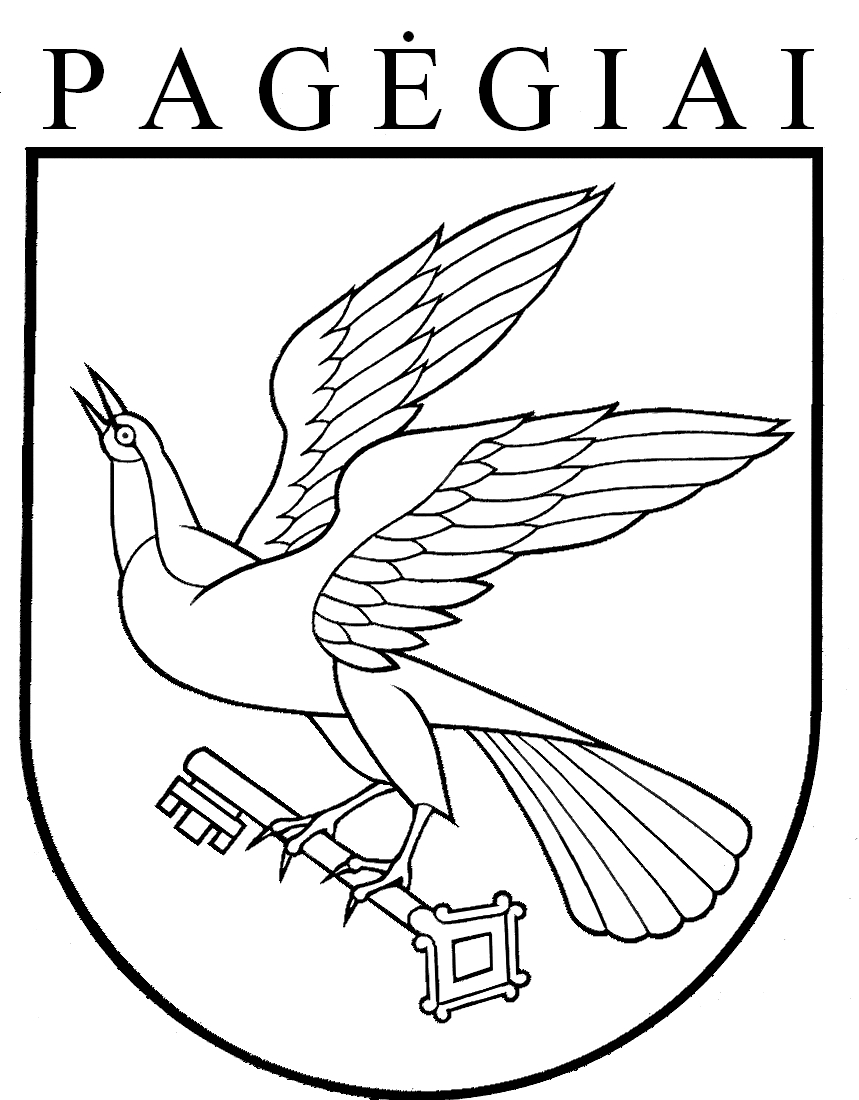 Pagėgių savivaldybės tarybasprendimasDėl Pagėgių savivaldybės tarybos 2015 m. spalio 29 d. sprendimo NR. t-197 „dėl pagėgių savivaldybės gyventojams socialinių paslaugų ir socialinės paramos teikimo komisijos sudarymo ir komisijos veiklos nuostatų patvirtinimo“ pripažinimo netekusiu galios 2019 m. birželio 7 d. Nr. T1-108PagėgiaiPAGĖGIŲ SAVIVALDYBĖS TARYBAsPRENDIMASDĖL PAGĖGIŲ SAVIVALDYBĖS GYVENTOJAMS SOCIALINIŲ PASLAUGŲ IR SOCIALINĖS PARAMOS TEIKIMO KOMISIJOS SUDARYMO ir komisijos veiklos nuostatų PAtvirtinimo